CURRICULUM VITAEPERSONAL INFORMATION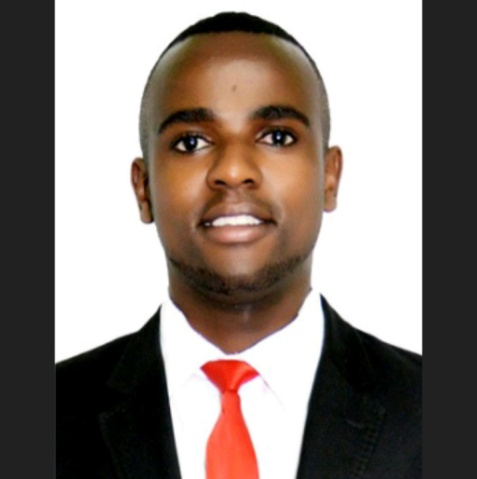 Name: 	 		Benson Date of Birth: 		 03/10/1990Nationality: 		KenyanGender: 		MaleEmail: 			benson.391743@2freemail.com SELF PROFILEI am hardworking, reliable and diligent gentleman who regards his duties and responsibilities with the seriousness they deserve. I believe in giving my best to any undertaking. I also believe in teamwork and self supervision.CAREER OBJECTIVETo attain a meaningful professional and practical level of competence, high  level of integrity and handwork in business fields like banking, insurance and any other sister fields in execution of my duties and helping an organization attain goals in effective and efficient manner. EDUCATION BACKGROUNDYEAR			COURSE AND INSTITUTION1, 2012 – 2016			UNIVERSITY OF NAIROBI			BACHELOR/DEGREE IN ELECTRICAL ENGINEERING{Second class Upper Division}2.  2011 – 2012		ZETECH COLLEGE					COMPUTER PACKAGES3. 2007 – 2010			KANGARU BOYS HIGH SCHOOL					KENYA CIRTIFICATE OF SECONDARY EDUCATION4. 1997 – 2006			NGELANI PRIMARY SCHOOL				KENYA CIRTIFICATE OF PRIMARY EDUCATIONWORK EXPERIENCEYEAR						POSITION AND ORGANISATION1. May 2014- July 2017SCHNEIDER LIGHTING COMPANYDuties and Responsibilities.HVAC technicianInstalling,Inspecting and MaintainingVentilating Equipments and making sure they operate efficiently.Perform Regular maintenance work on cooling units.CCTV Installation.Street Lights Installation and Maintainance,2. August 2017 —Feb 2018MWANJA GENERAL CONTRACTORS                                                          Duties and ResponsibilitiesElectricianHVAC Repair and Maintenance.Lighting and CCTV control.REFEREESTo be produced on request..